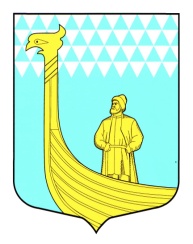 СОВЕТ ДЕПУТАТОВ МУНИЦИПАЛЬНОГО ОБРАЗОВАНИЯВЫНДИНООСТРОВСКОЕ СЕЛЬСКОЕ  ПОСЕЛЕНИЕВОЛХОВСКОГО МУНИЦИПАЛЬНОГО РАЙОНАЛЕНИНГРАДСКОЙ ОБЛАСТИВторого созыва                                                      РЕШЕНИЕот 22   января 2013 года                                  № 3 О переносе  даты  проведения отчетного собрания по итогам работы органов МСУ  МО Вындиноостровское сельское поселение за 2012 годВ  связи с изменениями графика проведения отчетного собрания Волховского муниципального района совет депутатов  решил:1.Перенести  дату проведения отчетного собрания по итогам работы органов местного самоуправления муниципального образования  Вындиноостровское сельское поселение с 15 февраля 2013 года на 13 февраля 2013 года. Время и место проведения отчетного собрания оставить без изменения.( в 15=00 часов по адресу: деревня Вындин Остров, ул. Школьная, д.22 здание МБУКС Вындиноостровский Центр Досуга).2. Данное решение опубликовать в средствах массовой информации – газете «Провинция» и разместить на официальном сайте МО Вындиноостровское сельское поселение.3. Контроль за исполнением данного решения оставляю за собой.Глава МО ВындиноостровскоеСельское поселение                                                А.Сенюшкин